Министерство образования Ставропольского края ГБПОУ  «Ставропольский региональный многопрофильный колледж» КАФЕДРА ОБЩЕСТВЕННЫХ ДИСЦИПЛИН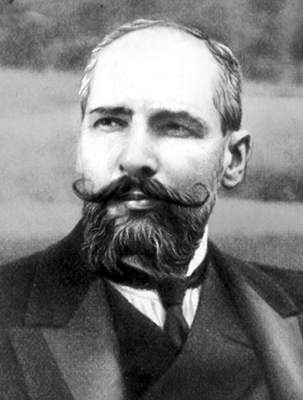 МЕТОДИЧЕСКАЯ РАЗРАБОТКА УРОКАТЕМА: «Аграрная реформа П.А. Столыпина: необходимость, сущность и противоречия»преподаватель общественных дисциплин С.М. КазакСтаврополь 2021Тема: «Аграрная реформа П.А. Столыпина: необходимость, сущность и противоречия»  Вам нужны великие потрясения, а нам нужна Великая Россия (П.А.Столыпин)Тип занятия: усвоение информации, выработка умений по применению знаний и  способов  деятельности в работе с документами, исторической информацией.Вид занятия: комбинированное учебное занятие с применением интерактивных методов и приемов.Цель занятия: сформировать представление у студентов о реформе как историческом явлении (сущность, противоречия, направленность, неоднозначность оценок) на примере столыпинской аграрной реформы начала ХХ века в России. формирование предметных компетенций. Самостоятельной познавательной активности, навыков работы с учебным материалом, умение видеть проблему и наметить пути ее решения. Развивать креативные способности.Планируемые результаты:Студент должен знать:  понятия: аграрная реформа, хутор, отруб, кооперация, переселенцы; причины, содержание, характер и результаты аграрной реформы Столыпина.Студент должен уметь: анализировать конкретные факты, связанные с проведением аграрной реформы Столыпина, обобщать их, выявлять главное, делать выводы, систематизировать исторический материал.Задачи:Воспитательные:-  воспитывать гражданские качества на примере великих исторических деятелей, формировать умение давать объективную оценку историческим событиям;- способствовать развитию творческой активности студентов как ценности современного общества;- формировать ответственный, сочувственный, эмоциональный и аргументированный выбор личности и патриотические позиции;- воспитывать культуру делового общения.Образовательные:- углубить знания  о столыпинской аграрной реформе 1907-1911 годов, в частности, о ее обусловленности, содержании, механизме осуществления и результатах; - проанализировать её положительные и отрицательные стороны, а также историческое значение; - дать характеристику реформы и реформатора на фоне исторической ситуации в России начала ХХ века и с учетом современных событий и оценок. Развивающие:- способствовать развитию универсальных способов учебной деятельности: анализ исторических источников, выявление и формулирование сущности исторических событий в процессе диалога, обобщение исторических фактов через образную стилизацию в виде проекта; - развивать навыки самостоятельной работы учащихся с документами, составления  конспекта, заполнения таблиц, анализа и интерпретации историко-логических схем.Методическая:Продемонстрировать возможности использования на занятиях информационно-коммуникационных, интерактивных технологий; использование продуктивных методов, самостоятельной работы, создание проблемной ситуации на учебном занятии.Студент развивает инвариативные способности:- коммуникативные (умение излагать свои мысли, использовать творческий потенциал и деловую активность, развивать мыслительную деятельность на основе накопленных знаний);- исследовательские (самостоятельная учебно-поисковая работа, исследование информационных текстов, поиск и извлечение нужной информации из текста, заполнение таблиц и схем).Используемые методы и приемы:- локализация исторических событий в пространстве и времени;- метод словесной передачи информации и слухового восприятия информации (приемы: диалог, рассказ);- метод наглядной передачи информации и зрительного восприятия (приемы: выявление необходимой информации в учебном материале, ее анализ);- методы стимулирования и мотивации студентов (приемы: создание проблемной ситуации, создание ситуации успеха и взаимопомощи¸ методы контроля – фронтальный опрос.Дидактические принципы, реализуемые на учебном занятии:- научность;- системность;- наглядность.Форма организации работы на занятии: комбинированная индивидуально-фронтальная, с элементами лабораторного практикума.Средства обучения:- мультимедиа;-  рабочая тетрадь;- выставка докладов о  П.А.Столыпине;- музыка из оперы Римского-Корсакова «Сказка о царе Салтане»;- видеоролик  «П.А. Столыпин».План проведения занятия:- Организационный момент- Фронтальный опрос «Историческая разминка»- Изучение нового материала по плану:   -  П.А.Столыпин – реакционер   - П.А. Столыпин – реформатор   - Необходимость и цели реформы   - Содержание  реформы   - Итоги реформы   - Столыпинская реформа на Ставрополье-  Закрепление изученного материала-  Домашнее задание-  РефлексияХОД ЗАНЯТИЯ:	Организационный момент. Входная рефлексия.	Историческая разминка – упражнение «Снежный ком»Объясните понятия:   феодализм, буржуазия,  капитализм, модернинизация,  реформа, революция            Изучение нового материала: (звучит музыка из оперы Римского-Корсакова «Сказка о царе Салтане». Преподаватель через 2 минуты выключает музыку и объясняет, что также неожиданно была прервана опера в Киевском городском театре  1 сентября 1911 года, выстрелом террориста анархиста 24-х лет Дмитрием Богровым, который был направлен в сердце российского премьера Петра Аркадьевича Столыпина. Через 4 дня главы кабинета министров не стало. Одна из 2-х пуль задела печень, и врачи не смогли спасти его жизнь. 	Постановка проблемы: Если принять за факт убийство премьер-министра России революционером Богровым, значит Столыпин – реакционер, подобно другим жертвам революционных террактов конца ХIХ-начала ХХ века. Почему реформу Столыпина называют «тихой революцией»?  Что в ней было революционного?	Обсуждение с обучающимися цели занятия.	Просмотр видеофильма «П.А. Столыпин»	Преподаватель: Итак, вы уже поняли, что речь пойдёт о человеке, чья деятельность вызывает интерес в российском обществе          Его аграрная реформа - это проблема нереализованного шанса для России, шанса избежать тех катаклизмов, которые потрясли страну в начале XX века.          Реформа носит позитивные черты, поэтому к ней и Столыпину интерес - значит нужно использовать опыт реформы в современных аграрных преобразованиях.          На рубеже XIX – XX веков быстрое экономическое развитие России обострило старые и породило новые проблемы.	Вопросы для беседы:- Какая из острых проблем стояла в России на данном этапе? (малоземелье крестьян, мечта «черного передела» земли).-   Какие феодальные пережитки сохранились в аграрном секторе экономики? (община, отрезки, выкупные платежи).	Преподаватель:- Столыпин-реакционер- Столыпин-реформатор – надежда России.          Таковы противоречивые отзывы современников о Столыпине. А каково ваше мнение? Почему?	Преподаватель: Столыпин возглавлял правительство всего 5 лет (1906-1911 гг.), очень быстро достиг власти, карьеры. Как он сумел за такой короткий срок сделать так много? Но почему его реформы не были завершены? Давайте попытаемся поразмышлять?	Вопросы для беседы: - Какова была обстановка в России? (1906 год. Россия на распутье, идёт революция, именно тогда Столыпин занял пост председателя Совета министров)-  Каковы могли быть пути развития? (или продолжение революции, или  подавление революции, или реформы)	Обсуждение вопроса:  П.А. Столыпин – реакционер 	Проект,  подготовленный обучающимися: «Столыпин – реакционер».	 Вопрос для беседы: Какую программу выхода из кризиса предложил Столыпин? (военно-полевые суды, столыпинские «галстуки», столыпинские вагоны -  «успокоение, а потом реформы»)	Обсуждение вопроса П.А. Столыпин – реформатор           Проект,  подготовленный  обучающимися : «Столыпин – реформатор»	Вопрос для беседы: Какие преобразования объединяются под понятием «Столыпинские реформы».	Преподаватель:  Главное детище   П.А. Столыпина – аграрная реформа.  Необходимо определить и охарактеризовать основные направления, результаты. Чего не удалось достичь и почему?  	Изучение вопроса:   Предпосылки  аграрной реформы (беседа по материалам    презентации) 	Вопрос для беседы: Какие социально-экономические проблемы существовали в российском обществе в начале XX века? (Проблемы российского общества: аграрное перенаселение, существование общины (круговая порука, спасала слабых но тормозила крепкие хозяйства способствующие уравнению, низкое благосостояние, невозможность использовать сельхозтехнику; чересполосица, регулярный передел земли, так как 2,5 млн. человек ежегодно прирост населения), малоземелье , товарность сельскохозяйственной продукции на I месте в мире, но на душу населения – низкая) 	Изучение вопроса: Цели реформы (Работа с документами  в  рабочей тетради) 	Задание № 1. Для выявления целей аграрных преобразований необходимо обратиться к фрагментам выступлений П.А. Столыпина. На основе их анализа заполнить первую колонку таблицы.Документ 1          «Дикая полуголодная деревня, не привыкшая уважать ни свою, ни чужую собственность, не боящаяся, действуя миром, никакой ответственности, всегда будет представлять собой горючий материал, готовый вспыхнуть по каждому поводу».	Ответ: Снижение социальной напряженности на селе «Успокоение страны».Документ 2          «Не в крупном землевладении сила России. Большие имения отжили свой век. Их, как бездоходные, сами владельцы начали продавать Крестьянскому банку. Опора России не в них, а в царе. Единоличное хозяйство  мелких собственников – основная ячейка государства, являющаяся противником всяких разрушительных теорий».	Ответ: Создание слоя земельных собственников – опоры монархии. Документ 3          «Главное богатство и мощь государства не в казне и в казенном имуществе, а в богатеющем и крепком населении». 	Ответ: Продолжение процесса модернизации.	Подведение итогов самостоятельной работы (подъём сельского хозяйства, спасение помещичьего землевладения, спасение государственной власти с опорой в деревне на крепкое крестьянское хозяйство, разрушение  сельхозобщины как виновницы всех бед)	Изучение вопроса: Содержание реформы (самостоятельная работа  с учебным материалом по заполнению таблицы «Аграрная реформа П.А. Столыпина» в рабочей тетради		Выступление эксперта: Итоги покупки земли крестьянами с помощью крестьянского банка           Банком было продано 15 млн. казенной и помещичьей земли, из нее 30% купили в рассрочку крестьяне. Особые льготы предоставлялись при этом владельцам хуторов и отрубов, получавших, в отличии от других, ссуду в размере 100% стоимости приобретаемой земли под  5% годовых. В итоге, если до 1906 года основную массу покупателей земли составляли крестьянские коллективы, то к 1913 году 79,7% покупателей были единоличными крестьянами.	Выступление эксперта: Итоги кооперативного движения           Быстрыми темпами развивалось кооперативное движение. В 1905-1915 г.г., число сельских кредитных товариществ увеличилось с 1680 до 15,5 тыс. Число производственных и потребительских кооперативов в деревне возросло с 3 тыс. (1908 г.) до 10 тыс. (1915 г.)           Многие экономисты приходили к выводу, что именно кооперация представляет собой наиболее перспективное направление развития русской деревни, отвечая потребностям модернизации крестьянского хозяйства. Кредитные отношения дали сильный импульс развитию производственных, потребительских и сбытовых кооперативов. Крестьяне на кооперативных началах создавали молочные и маслинные артели, сельскохозяйственные общества, потребительские лавки и даже крестьянские артельные молочные заводы.	Выступление эксперта: Итоги переселенческой политики         Крестьяне, пожелавшие в связи с малоземельем переселиться за Урал, получали небольшие «подъемные» и ссуды на обустройство. Серьезные надежды Столыпин возлагал на массовое переселение в восточные районы. Переселенцам прощались недоимки, выдавались беспроцентные ссуды, продавались дешевле железнодорожные билеты. В течение пят лет переселенцы не платили налогов, освобождались от службы в армии. Эти льготы и отсутствие перспектив в родных местах побудили многих крестьян отправиться в восточные районы. За десять лет,  получив ссуду от правительства, на новые земли в ''столыпинских” вагонах двинулись 3,5 млн. человек,          Но не все приживались в Сибири: суровые климатические условия , неумение приспособиться к новым, непривычным способам хозяйствования и другие факторы вынудили около 1 млн. крестьян вернуться в Европейскую Россию. Те, кто прижился, нашли свой путь в капитализм, опирающийся на русские коллективистские традиции: общину сменила кооперация.          Итоги переселенческой компании были следующими. Во-первых, за данный период был осуществлен громадный скачок в экономическом и социальном развитии Сибири. Также население данного региона за годы колонизации увеличилось на 153%. Если до переселения в Сибирь происходило сокращение посевных площадей, то за 1906-1913 годы они были расширены на 80%, в то время как в европейской части России на 6,2%.  По темпам развития животноводства Сибирь также обгоняла европейскую часть России.	Результаты самостоятельной работы обучающихся: 	Организация  Самостоятельной работы в рабочей тетради 1. Основные направления реформы:1_________________________________________________________________2_________________________________________________________________3_________________________________________________________________4_________________________________________________________________5_________________________________________________________________2. Цели и итоги реформы:3. Причины незавершенности реформы:1_______________________________________________________________2______________________________________________________________3_________________________________________________________________4______________________________________________________________	Обсуждение вопроса: Столыпинская аграрная реформа на Ставрополье	Проект,  подготовленный обучающимися	Вопрос для беседы: Каким образом сполыпинские преобразования отразились на развитие  Ставрополья?	   Организация беседы по проблемному вопросу. Если принять за факт убийство премьер-министра России революционером Богровым, значит Столыпин – реакционер, подобно другим жертвам революционных террактов конца ХIХ-начала ХХ века. Почему реформу Столыпина называют «тихой революцией»?  Что в ней было революционного?При подведении итогов реформ, оценке деятельности Столыпина используется игровой  момент. Устанавливаются весы, учащимся выдаются монеты. Учитель задает вопросы, а студенты отвечая «да». Кладут монеты на одну чашу весов, отвечая «нет» - на другую. В зависимости от того, какая чаша весов перевесит, можно делать вывод о том, удалась или провалилась реформа.Утверждения, требующие ответов «да» или «нет»:За короткое время из общины выделилась ¼ часть всех хозяйств. Сельская буржуазия стала давать 50% рыночного хлеба.Из Европейской России за Урал переселилось 3 млн. домохозяйств.От 70 до 90% вышедших из общины крестьян сохранили с ней связь.0,5 млн.  переселенцев вернулись обратно.4 млн. десятин общинной земли было вовлечено в оборот.Стоимость сельскохозяйственных орудий на двор возросла с 59 до 83 руб.Крестьяне скупили через банки 10 млн. десятин помещичьей земли.На крестьянский двор приходилось 2-3 десятины пашни при норме 7-8.52% хозяйств и после реформы не имели плугов.Городское население выросло с 18 до 30 млн.В 1890-1913 гг. доход на душу крестьянина вырос с 22 до 33 рублей.В 1906-1913 гг. возникло 8 тыс. крестьянских потребительских обществ.Денежные вклады крестьян выросли с 1055 млн. до 1518 млн. руб.Минеральные удобрения применялись на 2 % посевных площадей.В 1911-1912 гг. голод охватил губернии с населением в 30 млн. человек.Русская корова давала в год продукции на 28 руб., американская – на 94 руб.За годы реформы образовалось 5 тыс. сельскохозяйственных обществ.Экспорт сельскохозяйственной продукции вырос с 996 млн. (1908) до 911 млн. руб. (1911)Урожай пшеницы в России составлял 55 пудов с десятины, в Германии – 157 пудов с десятины.	Заключительное слово преподавателя: Участие России в войнах, возникновение свободомыслящих партий и укрепление революционного настроения не дали развить возможности для увеличения потенциала государства, его выхода на лидирующие позиции в мире.	В стремлении превратить Российскую империю в процветающую буржуазную страну Столыпин пытался провести реформы в разных областях. Почти все столыпинские законопроекты не принял Государственный Совет. Его инициативы не поддержал как царизм, так и демократические силы. Неудача с реформированием государства предопределила революционные события 1917 года.«...Опыт разработанных Столыпиным реформ и преобразований востребован там, где решаются задачи модернизации экономики, совершенствования социальной жизни, повышения благосостояния людей » В.В. Путин Домашнее задание:  - выучить учебный материал. Скорректировать таблицы, составить итоговый текст по схеме. - составить синквейн  на тему: «П.А. Столыпин – реформатор» или «П.А. Столыпин – реакционер». 	- Выполнить тест:1. Аграрная программа П.А.Столыпина предусматривала такие меры, как: а) ликвидация помещичьего землепользования; б) широкое развитие кооперативного движения;в) свободный выход крестьян из общины; г) переселение крестьян за Урал;д) запрещение свободной купли – продажи земли.2. Аграрная реформа П.А.Столыпина была направлена на:а) разрушение общинной психологии русского крестьянства;б) формирование широкого слоя мелких буржуазных собственников; в) ликвидацию крупных земельных собственников3. Русские крестьяне не хотели выходить из общины:а) из-за отсутствия государственной поддержки индивидуальных хозяйств; б) под воздействием революционной пропаганды;в) в силу сложившихся психологических стереотипов.Проведение рефлексии.ПриложениеТехнологическая  карта занятия«Аграрная реформа П.А. Столыпина: необходимость, сущность и противоречия»НововведенияРезультатыПраво выхода из общины и закрепление надела в личную собственность крестьянинаНововведенияРезультатыУравнение крестьян в гражданских правах с другими сословиямиНововведенияРезультатыПредоставление крестьянину земли в одном месте (хутор, отруб)НововведенияРезультатыПраво продажи и залога крестьянских надельных земель. Крестьянский банк выдал ссуд для покупки земель на 1 млрд. золотых рублейНововведенияРезультатыПереселение малоземельных крестьян на казённые земли и малообжитые районы Сибири, Средней Азии, Урала и Дальнего ВостокаНововведенияРезультатыПраво выхода из общины и закрепление надела в личную собственность крестьянинаИз 10 млн. крестьянских хозяйств 2,5 млн. закрепили надел в личную собственность. Остальные остались в общине.Уравнение крестьян в гражданских правах с другими сословиямиГлавным правом стало свободное распоряжение землёй как частной собственностьюПредоставление крестьянину земли в одном месте (хутор, отруб)Главным правом стало свободное распоряжение землёй как частной собственностьюПраво продажи и залога крестьянских надельных земель. Крестьянский банк выдал ссуд для покупки земель на 1 млрд. золотых рублей1,2 млн. продали свою землю общине. Укрепленцы закладывали землю в банках.Переселение малоземельных крестьян на казённые земли и малообжитые районы Сибири, Средней Азии, Урала и Дальнего ВостокаБолее 3,5 млн. переселились на Урал. 1,5 млн.стали крестьянами на новых землях. Около 1 млн. вернулись обратно. Более 1 млн. стали рабочими и батраками на новых землях .Цели реформыИтоги реформыЭтапурокаДеятельность преподавателяМетодические приемыДеятельность студентовI. Организационный- Приветствие;-  Определение отсутствующих;- Проверка готовности студентов к занятию;-   Организация внимания- Входная рефлексия- Техническая пятиминутка;- Организация входной рефлексии- Приветствие преподавателя- Принимают участие во входной рефлексииII. Проверкадомашнего задания- Организация фронтального опросаИсторическая разминка – упражнение «Снежный ком»Студенты находят в определении терминов главное слово (Буржуазия, Феодализм, Капитализм,Модернизация Реформа. Революция), а затем, используя эстафетную палочку, дополняют определениеIII. Подготовка к активному и созидательномуусвоению нового материала- Сообщение темы и плана изучения нового материала;- Значимость изучения нового;Инструктаж об организации урока и информация по оцениванию работы на уроке;- Постановка учебной проблемы;- Формулировка вместе со студентами цели  изучения нового материала;Презентация:- название темы урока- цели и задачи- учебная Проблема: Как вы считаете,   можно  ли  аграрную  реформу П.А. Столыпина называть  «тихой революцией»- Слушают и осмысливают информацию;- Записывают название темы в рабочую тетрадь;- Вместе с преподавателем формулируют цель урока:- Принимают участие в беседе.IV. Усвоение новых знаний- Организует самостоятельную работу студентов в процессе изложения нового материала:1) прослушивание музыки из оперы Римского-Корсакова «Сказка о царе Салтане», просмотр видеоролика « ».2)Просмотр и обсуждение проекта «П.А. Столыпин – реакционер»3)Просмотр и обсуждение проекта «П.А.  Столыпин – реформатор»3) беседа, просмотр презентации  по учебному материалу и заполнение в рабочей тетради схемы по теме: «Цели и результаты реформа»;3) работа с презентацией и заполнение таблиц: «Аграрная реформа »;4) работа со схемой «Столыпинская аграрная реформа»(1906-1911 гг.),- Презентация:- план изучения нового материала.- Индивидуальная работа в рабочей тетради – работа с таблицей;- Мини-проекты- Слушают и осмысливают информацию;- Выступают с проектами «П.А. Столыпин – реакционер», «П.А. Столыпин – реформатор» и обсуждают- Информацию добывают из предложенного учебного материала;- Изучают  учебный материал, систематизируют его, заполняют таблицы: - «Цели и итоги реформы»,-  «Аграрная реформа. Нововведения и результаты»- «Основные направления реформы» Выполняют практическую работу, работая со схемой «Столыпинская аграрная реформа» (1906-1911 гг.), определяя итоги  и недостатки реформаоценивают каждый этап, заполняют оценочные листы.V. ФизпаузаОрганизация проведенияФизпаузы.Физорг проводит физпаузуСтуденты выполняют физические упражненияVI. Закрепление новыхзнаний- Организует просмотр  мини проектов: «П.А. Столыпин – надежда России»;«Столыпинская аграрная реформа на Ставрополье».- Организует беседу по проблемному вопросу: « Почему реформу Столыпина называют “тихой революцией”?  Что в ней было  революционного?  .Мини проекты- «П.А. Столыпин – надежда России»,- «Сполыпинская аграрная реформа на Ставрополье»- Информацию воспринимают визуально и на слух;-- Выступают с докладом «Сполыпинская аграрная реформа на Ставрополье»- Отвечают на проблемный вопрос: Если принять за факт убийство премьер-министра России революционером Богровым, значит Столыпин – реакционер, подобно другим жертвам революционных террактов конца ХIХ-начала ХХ века. Почему реформу Столыпина называют «тихой революцией»?  Что в ней было революционного?VII. Подведение итогов занятия- Анализирует результаты  по умению составлять схемы, по умению заполнять таблицы;- Кратко вспоминает цель занятия:- узнать всем...- всем научиться...- каждому освоить...- Оценка знаний и умений с комментированием качества ответа и активности на уроке;- Объявление оценок.Организация игрового момента «Итоги аграрной реформы Столыпина»- При подведении итогов реформы, оценке деятельности Столыпина используется игровой  момент. - Обсуждают оценки;- Высказывают свое мнение о достижении поставленной цели занятия.VIII. Информация по домашнему заданиюСообщает  внеаудиторное самостоятельное домашнее задание:1.  Выучить учебный материал;скорректировать таблицу;2. Составить синквейн – состоящий из 5 строк а тему «П.А. Столыпин – реформатор» или «П.А. Столыпин – реакционер»1. самое важное слово урока.2. два  прилагательных его характеризующие.3. три  глагола.4. выразить свое отношение к теме урока.5. резюме 1 словом.3.Выполнить тест:1. Аграрная программа П.А.Столыпина предусматривала такие меры, как: а) ликвидация помещичьего землепользования; б) широкое развитие кооперативного движения;в) свободный выход крестьян из общины; г) переселение крестьян за Урал;д) запрещение свободной купли – продажи земли.2. Аграрная реформа П.А.Столыпина была направлена на:а) разрушение общинной психологии русского крестьянства;б) формирование широкого слоя мелких буржуазных собственников; в) ликвидацию крупных земельных собственников3. Русские крестьяне не хотели выходить из общины:а) из-за отсутствия государственной поддержки индивидуальных хозяйств; б) под воздействием революционной пропаганды;в) в силу сложившихся психологических стереотипов.Домашнее задание:Составление синквейна, тестовая работаIX. РефлексияПреподаватель комментирует и оценивает работу студентов на уроке, предлагает студентам  цветными карточками, соотнести  свое  настроение на конец урока (т.е. все ли у вас получилось на этом занятии, согласны ли вы со своей оценкой, понравилось ли вам занятие)А) красная карточка – понравилосьБ) желтая карточка – не очень понравилосьВ) синяя карточка – не понравилосьДиалоговое  общениеУчастие в режиме диалога.Оценивание урока с помощью разноцветных эмблем.